VIDEOS I Jornada de Investigación en EMsfc19 de junio de 2019. Red de Asociaciones SFC-SQM.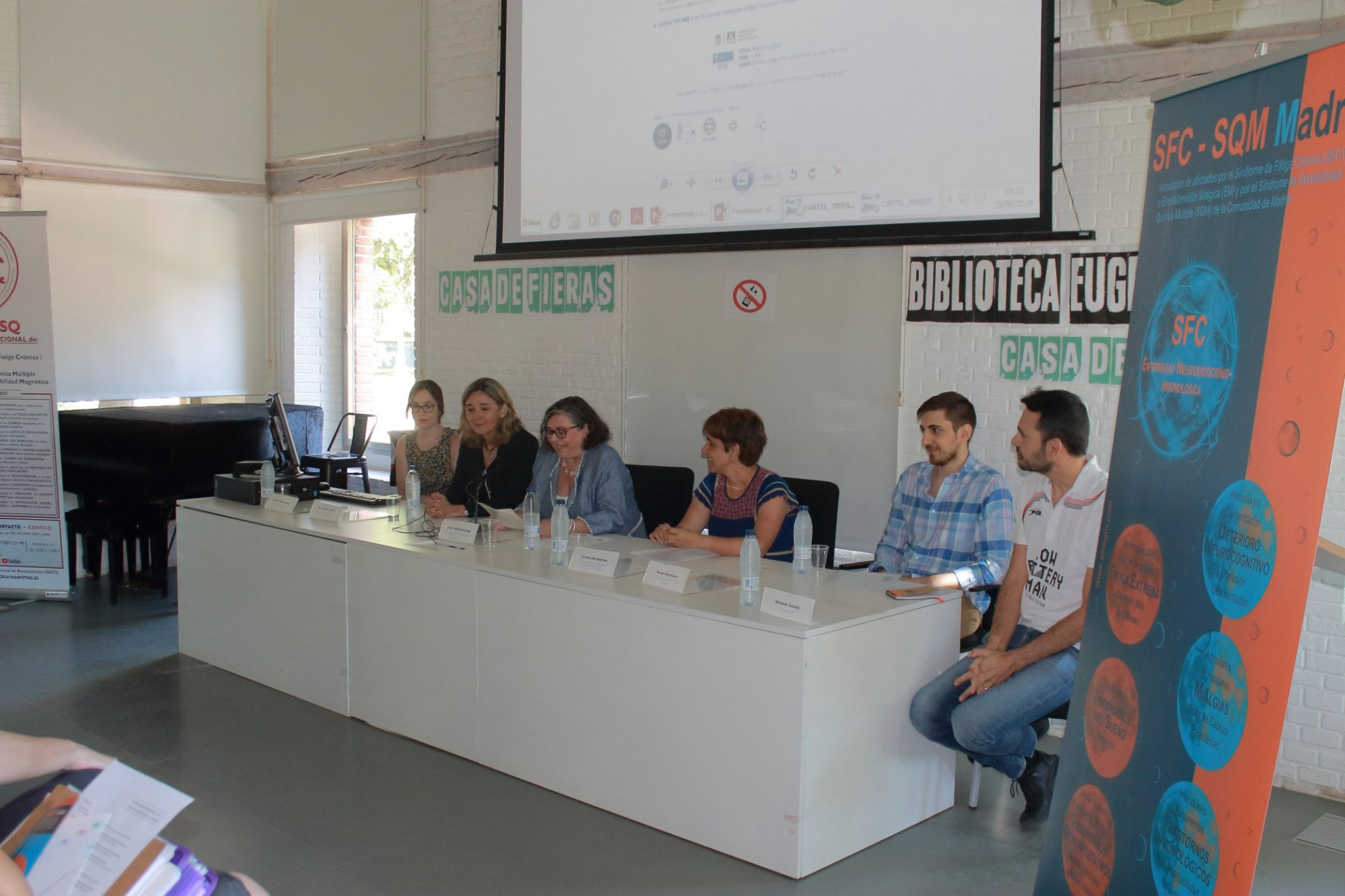 Presentación I Jornada de Investigación #EM/#SFC el 19/06/2019 en Madrid. Organizada por la RED SFC-SQM . María López Matallana, Presidenta de SFC-SQM Madrid y Vicepresidenta de CONFESQ.https://www.dailymotion.com/video/x7cmq2q?fbclid=IwAR2dXSGNO7dRy4twpMYzm45K46r45DXTP8VkbYetqxR2b-a9uYgFuSkUPpsPonencia Elisa Oltra, Dra en Biologia Molecular Universidad Católica de Valencia San Vicente Mártir, durante la primera Jornada de Investigación #EM/#SFC el 19/06/2019 en Madrid. Organizada por Confesq. Coalición Nacional de Fm, Sfc, Ehs y Sqm y la RED de Asociaciones SFC-SQMhttps://www.dailymotion.com/video/x7cmr2wPonencia Cristina Oter Quintana, Enfermera doctoranda en el programa de Ciencias de la Salud de la U. Rey Juan Carlos durante la primera Jornada de Investigación #EM/ #SFC el 19/06/2019 en Madrid. Organizada por la RED SFC-SQM.https://www.dailymotion.com/video/x7cmsaoPonencia Susana García-Juez y Irene Rodriguez, profesoras de la Escuela de Fisioterapia de la ONCE durante la primera Jornada de Investigación #EM/#SFC el 19/06/2019 en Madrid. Organizada por la RED de Asociaciones SFC-SQMhttps://www.dailymotion.com/video/x7cmt7aPonencia Manuel Ruiz Pablos y Rosario Montero Mateo, Proyecto de Investigación CIMA de la U. de Navarra, en la Jornada de Investigación #EM/#SFC el 19/06/2019 en Madrid. Organizada por la RED de Asociaciones SFC-SQM.https://www.dailymotion.com/video/x7cmu0qDONA PARA ESTA INVESTIGACIÓN: https://helpify.es/…/todo-por-la-causa-del-sindrome-de-la…/…Intervención Sevando Castelló Juan - Lowbatteryman durante la primera Jornada de Investigación #EM/ #SFC el 19/06/2019 en Madrid. Organizada por RED de Asociaciones SFC-SQMhttps://www.dailymotion.com/video/x7cmuvcRonda de preguntas finales durante la primera Jornada de Investigación #EM/#SFC el 19/06/2019 en Madrid. Organizada por la RED de Asociaciones SFC-SQM.
https://www.dailymotion.com/video/x7cmv8u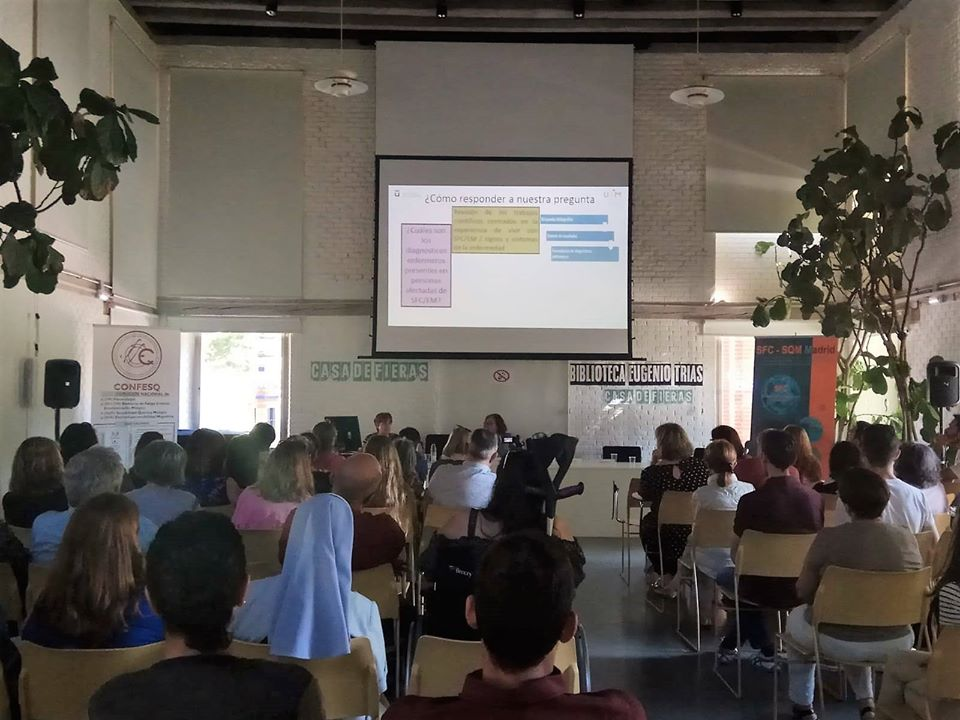 LA RED DE ASOCIACIONES SFC-SQM ESTÁ FORMADA POR: SFC-SQM Madrid: sfcsqmmadrid@gmail.comSFC-SQM Comunidad Valenciana: info@sfcvalencia.orgSFC-SQM Castilla La Mancha: sfcsqmcastillalamancha@gmail.comSFC-SQM Euskadi - AESEC: sfcsqmeuskadi.aesec@gmail.comSFC-SQM Murcia: sqmmurcia@gmail.comNota: Agradecemos a Isabel Calvo, presidenta de SFC-SQM C. Valenciana, la edición (rapidísima) de los videos.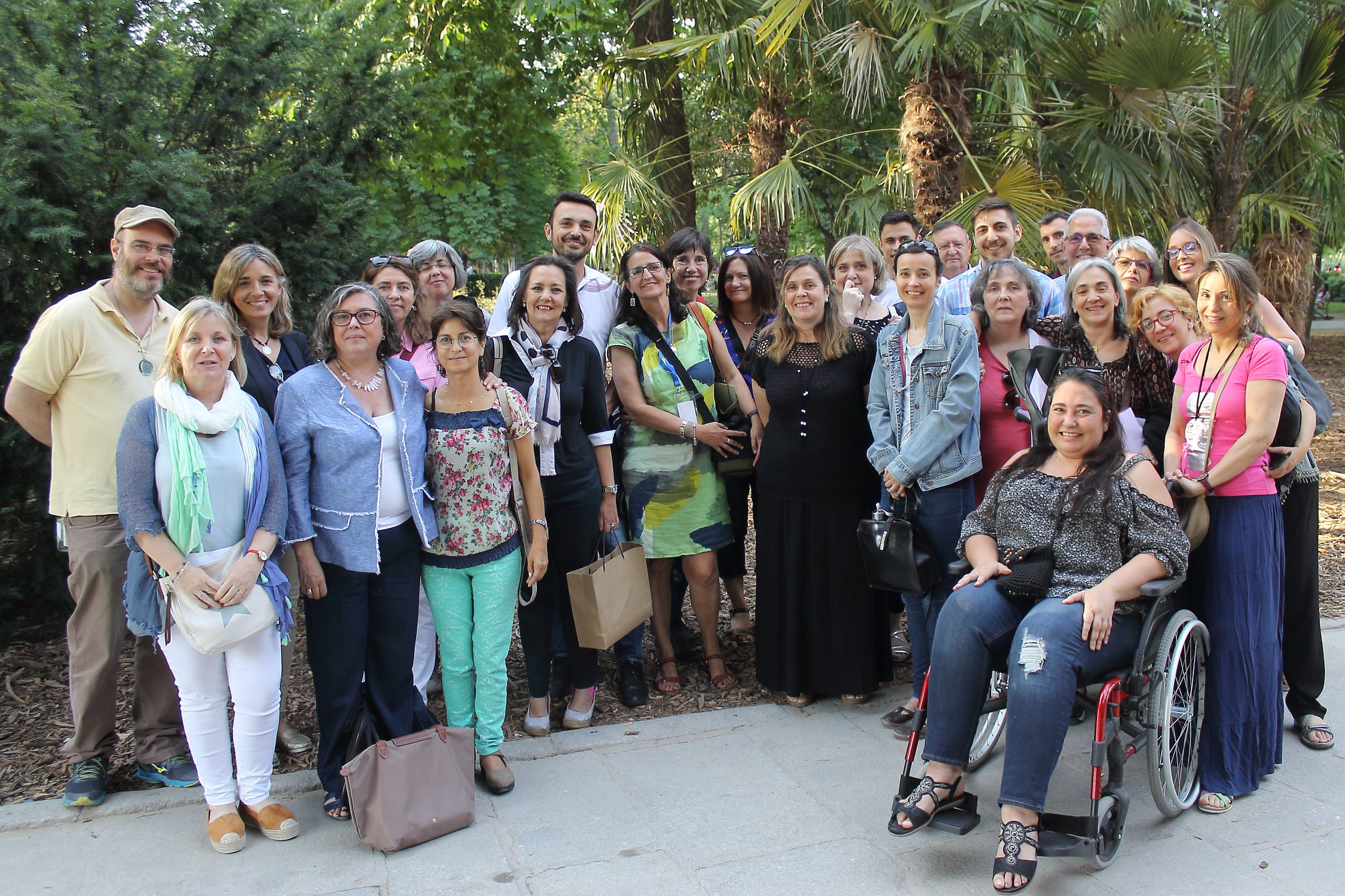 